Communiqué de presse – novembre 2019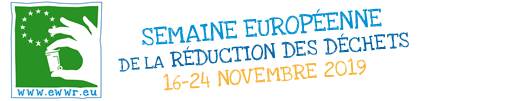 523 kg/an/hab, c’est le nombre de déchets produits en moyenne en Belgique… C’est beaucoup trop ! Aujourd’hui, grâce à leurs activités de réutilisation, les entreprises d’économie sociale remettent sur le marché local l'équivalent de 3 kg/an/hab d’objets de notre quotidien via leurs boutiques de seconde main. Ensemble, on peut encore faire mieux !En 2018, 165 000 tonnes de biens ont été collectées par les entreprises d’économie sociale actives dans la réutilisation soit 46 000 tonnes de vêtements, jouets, vélos, électroménagers, livres… qui trouvent ainsi une nouvelle vie ! Du 16 au 24 novembre, dans cadre de la Semaine Européenne de la Réduction des Déchets, RESSOURCES mobilise ses entreprises pour sensibiliser le citoyen à une meilleure gestion de ses déchets et montrer les alternatives à la surconsommation. Véritables acteurs pour l'amélioration de notre environnement, les entreprises d’économie sociale montreront à cette occasion comment ils arrivent à donner un second souffle à tous ces objets qui se retrouveraient, trop tôt, dans le circuit des déchets. Cette dynamique participe concrètement à celle de l'économie circulaire en relocalisant de l’activité économique par la création de circuits courts.56 actions sont inscrites au programme SERD 2019 : actions de sensibilisation, collectes, ateliers créatifs, repair café, expositions, conférence/débat et des ventes spéciales, et ce partout en Wallonie et à Bruxelles !Le programme est repris sur le site web de l’événement : https://www.res-sources.be/fr/SERD_2019A propos de RESSOURCESRESSOURCES est la fédération des entreprises d’économie sociale actives dans la réduction des déchets par la récupération, la réutilisation, la valorisation et le recyclage des ressources selon une dynamique d’économie circulaire.Elle représente et défend ses membres auprès des différents acteurs de la vie socio-économique en Wallonie et en Région Bruxelles-Capitale. Elle agit pour assurer la promotion, la professionnalisation et le développement du secteur. Elle encourage les collaborations et mobilise ses membres autour de projets créateurs de plus-values sociales, environnementales et économiques. www.res-sources.beContact presseArabelle Rasse – Chargée de communication – 081/390 710 – a.rasse@res-sources.be 